Utah Emergency Medical Services for Children And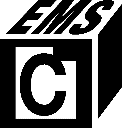 Utah Highway Safety OfficeBICYCLE RODEO PROGRAMEvent Confirmation Reservation FormAgency/Group:____________________Contact Name:____________________Phone#:_________________________Fax #:__________________________Email: __________________________Scout Master name and phone: __________________Date of Rodeo:_______________Date of Trailer Pick-up:_________       		    Time:___________Date of Trailer Return:_________	                  Time:___________Would you like the trailer to be equipped with helmets you could give away at your event (up to3)? 				YES       NO Information Faxed: 801-366-6044		YES       NO 	Information Emailed:YES       NO 	